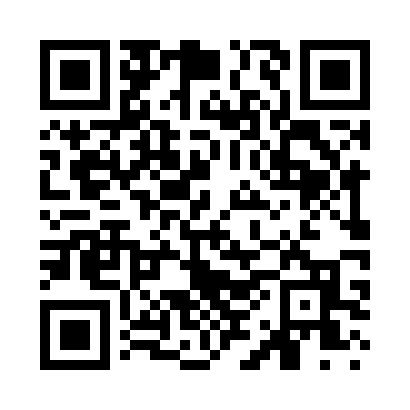 Prayer times for Berrendo, New Mexico, USAMon 1 Jul 2024 - Wed 31 Jul 2024High Latitude Method: Angle Based RulePrayer Calculation Method: Islamic Society of North AmericaAsar Calculation Method: ShafiPrayer times provided by https://www.salahtimes.comDateDayFajrSunriseDhuhrAsrMaghribIsha1Mon4:295:521:024:468:129:352Tue4:305:531:024:468:129:353Wed4:305:531:034:468:129:344Thu4:315:541:034:478:129:345Fri4:325:541:034:478:119:346Sat4:325:551:034:478:119:337Sun4:335:551:034:478:119:338Mon4:345:561:034:478:119:339Tue4:345:561:034:478:119:3210Wed4:355:571:044:488:109:3211Thu4:365:571:044:488:109:3112Fri4:375:581:044:488:109:3113Sat4:375:591:044:488:099:3014Sun4:385:591:044:488:099:3015Mon4:396:001:044:488:089:2916Tue4:406:001:044:488:089:2817Wed4:416:011:044:488:079:2818Thu4:416:021:044:488:079:2719Fri4:426:021:044:488:069:2620Sat4:436:031:054:488:069:2521Sun4:446:041:054:488:059:2522Mon4:456:041:054:488:059:2423Tue4:466:051:054:488:049:2324Wed4:476:061:054:488:039:2225Thu4:486:061:054:488:039:2126Fri4:496:071:054:488:029:2027Sat4:506:081:054:488:019:1928Sun4:506:081:054:488:019:1829Mon4:516:091:054:488:009:1730Tue4:526:101:054:487:599:1631Wed4:536:101:044:487:589:15